1.8. PO  Slovní pyramidy; společenské hry; čteme z knihy: „Staré pověsti české“ 2.8. ÚT  Šijeme nahřívací polštářek; procvičujeme paměť - kdo víc slov vymyslí; vědomostní kvízy  3.8. ST   Tvoříme hodiny; posezení v zahradním altánu při kávě; lušťovky 4.8. ČT  Biblická hodina; čteme z novin; zpíváme lidové písničky; vzpomínka na Jarmilu Šulákovou; trénujeme smysly – chuť, čich, hmat5.8. PÁ  Vzpomínáme na nářadí v dílně;  cvičení na židlích, čtení valašských příběhů – valašský slovník     8.8. PO Vyprávění z cest „ Prstem po mapě“;  hra Kurníky; skrývačky ve větách; Jak jsme dříve vařili a jedli?9.8. ÚT  Příprava ovocného salátu; vzpomínáme na zavařování;  trénujeme paměť – zapamatuj si předmět10.8. ST   Pedikúra; zdobíme svíčky; poslech hudby na přání;  společné čtení; pranostiky 11.8. ČT  Biblická hodina; vzpomínáme  jak jsme chodili na hřiby a jak jsme je upravovali; zábavné počítání - hádanky s čísly;  spojování čísel do obrázku; číselné přísloví12.8. PÁ  Beseda s panem Čunkem – Zbrojovka dříve -  vzpomínáme; cvičení koordinace paží, rukou, prstů;  Česko pro pamětníky15.8. PO  Pedikúra, vzpomínáme na letní komedie;  krmení beranů na zahradě ; trénování rukou podle obrázků16.8. ÚT Balení bylinek do ozdobných sáčků;  přesmyčky rostlin;  jazykolamy;  čteme z novin17.8. ST  Turnaj v kuželkách na zahradě – setkání uživatelů stacionáře Charity a Diakonie; vzpomínáme co jsme dělávali o prázdninách18.8. ČT  Biblická hodina; posezení v altánku;  zpívání o létu;   AZ kvíz;  literární kavárnička   19.8. PÁ  Procvičujeme hmat – hádáme ukryté předměty;   luštíme křížovky; cvičení se šátky 22.8. PO  Domácí zvířata v naší paměti – jak jsme se o ně starali? ; hádání předmětů podle zvuků23.8. ÚT  Pečeme drobenkový koláč; spojování jmen podle abecedy;  poslech vážné hudby;  vzpomínáme  jak jsme trávili prázdniny a dovolené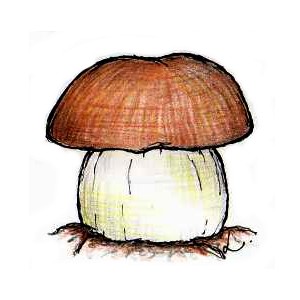 24.8. ST  Vzpomínáme na srpnové a dožínkové tradice; procházka na zahradu;  ukázka filmů pro pamětníky25.8. ČT Biblická hodin;  keramická dílna – tvoření svícnů ; jazykolamy; zpíváme známé písně26.8. PÁ Procvičujeme tělo s míčem;  hudební okénko; hrajeme  karty; 29.8. PO Hrajeme Ruské kuželky;  ochutnávka úrody;  puzzle známých osobností;  čteme vtipy z Vyškeřáku 30.8. ÚT    Příprava pomazánky;  trénink paměti –  sport; vzpomínáme na srpnové a dožínkové tradice  31.8. ST    Vzpomínáme na svá školní léta;  trénink paměti –přesmyčky; oblíbená hra Bingo 